SERVIÇO PÚBLICO FEDERAL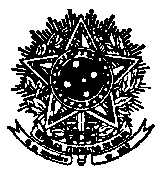 UNIVERSIDADE FEDERAL DE SANTA CATARINACENTRO DE CIÊNCIAS DA SAÚDECAMPUS UNIVERSITÁRIO REITOR JOÃO DAVID FERREIRA LIMA - TRINDADE CEP: 88040-900 - FLORIANÓPOLIS - SCTELEFONES: (48) 3721-9525 / 3721-6136E-MAIL: eleições.ccs@contato.ufsc.br REQUERIMENTO DE INSCRIÇÃO PARA PROCESSO ELEITORALÀ Comissão Eleitoral,Em conformidade com o Edital nº. 001/2023/CCS, solicitamos inscrição para candidatura a representante dos docentes junto ao Conselho Universitário (CUn). Ressaltamos que se eleitos aceitaremos a investidura.Candidato Titular:Requerente: ___________________________________________SIAPE: _______________________________________________Assinatura: Candidato Suplente:Requerente: ___________________________________________SIAPE: _______________________________________________Assinatura: Esta ficha, após ser preenchida e assinada pelos candidatos, deverá ser enviada para o e-mail eleicoes.ccs@contato.ufsc.br